CLASS 1-BB “I AM NOT A TURKEY” PROJECTS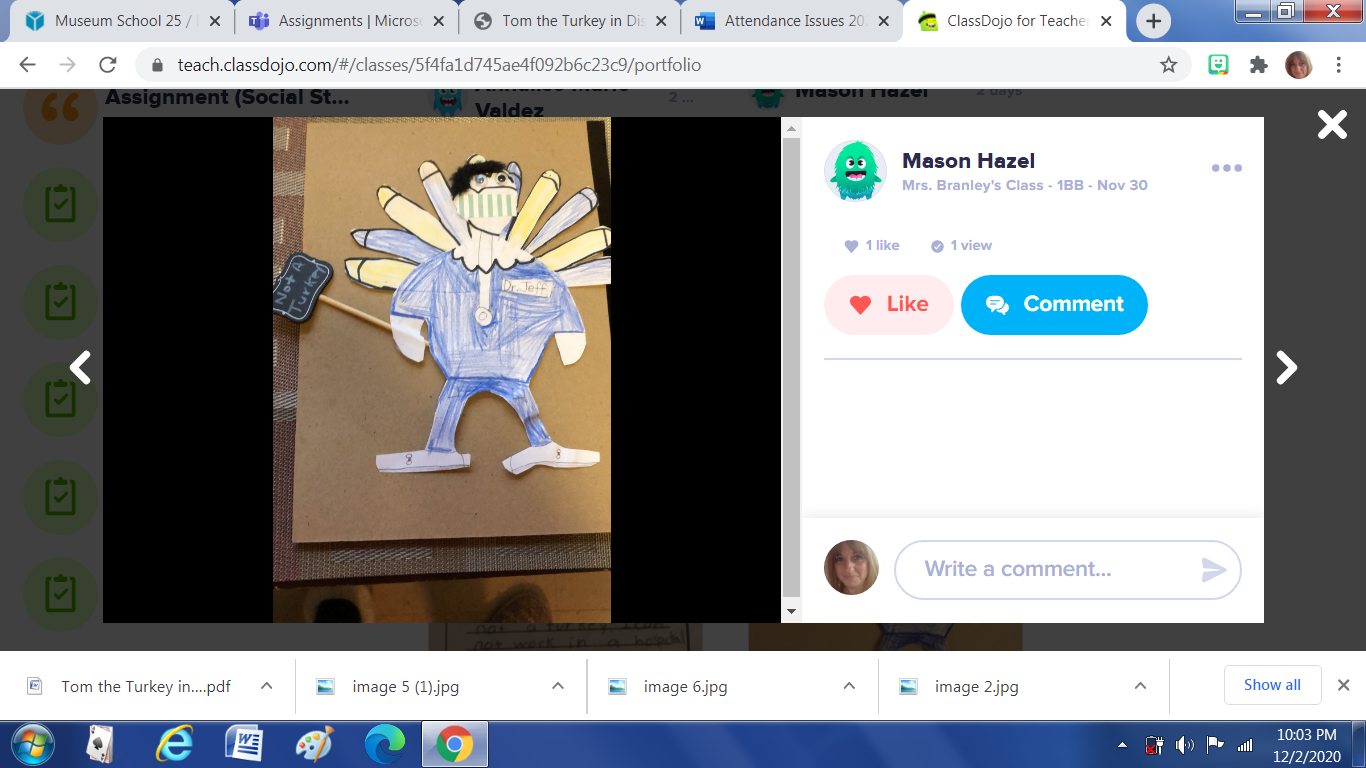 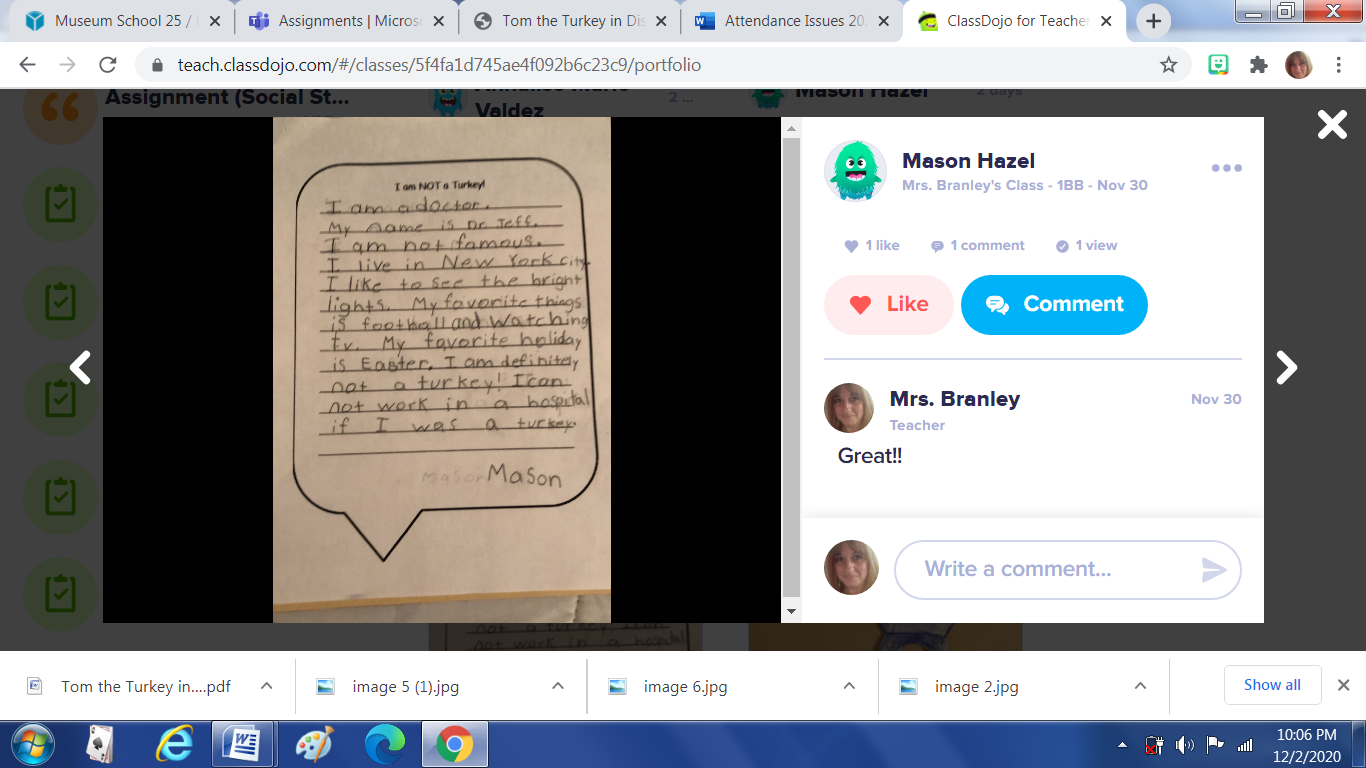 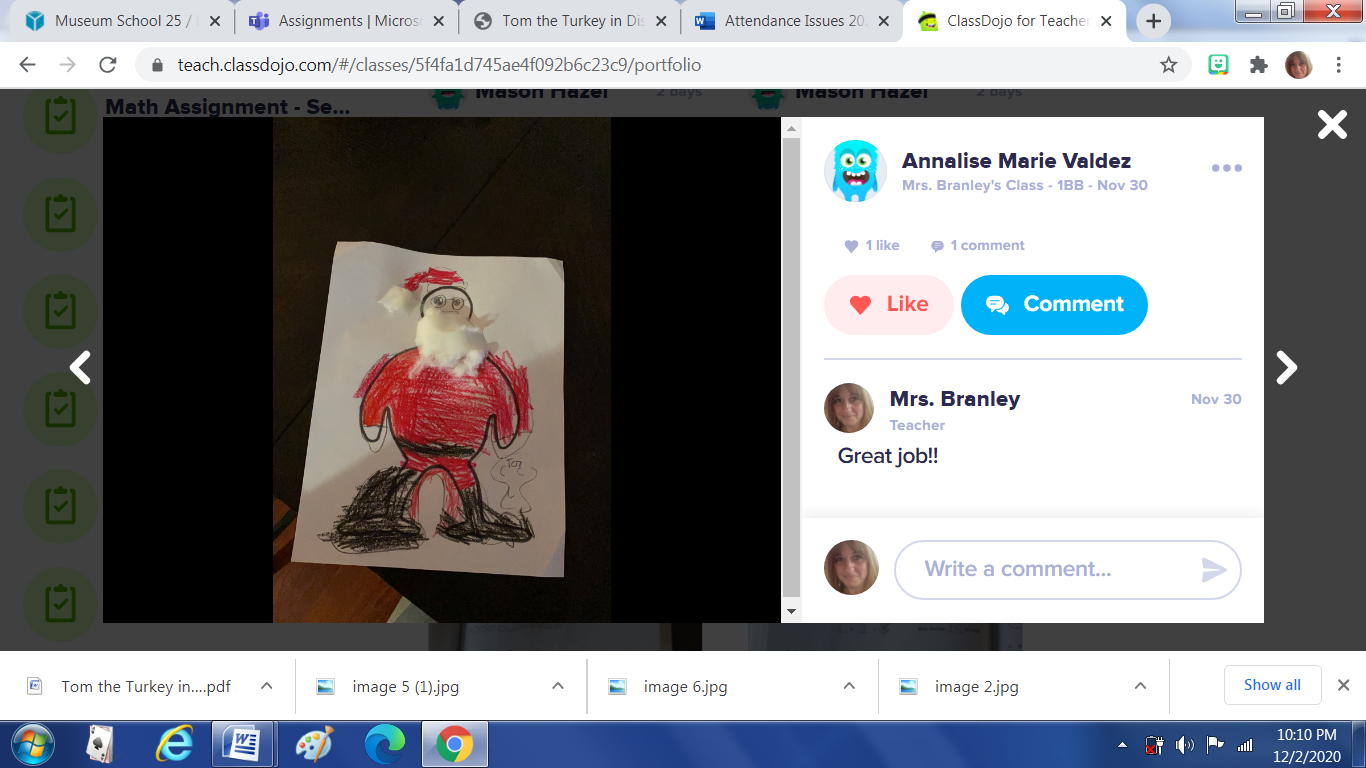 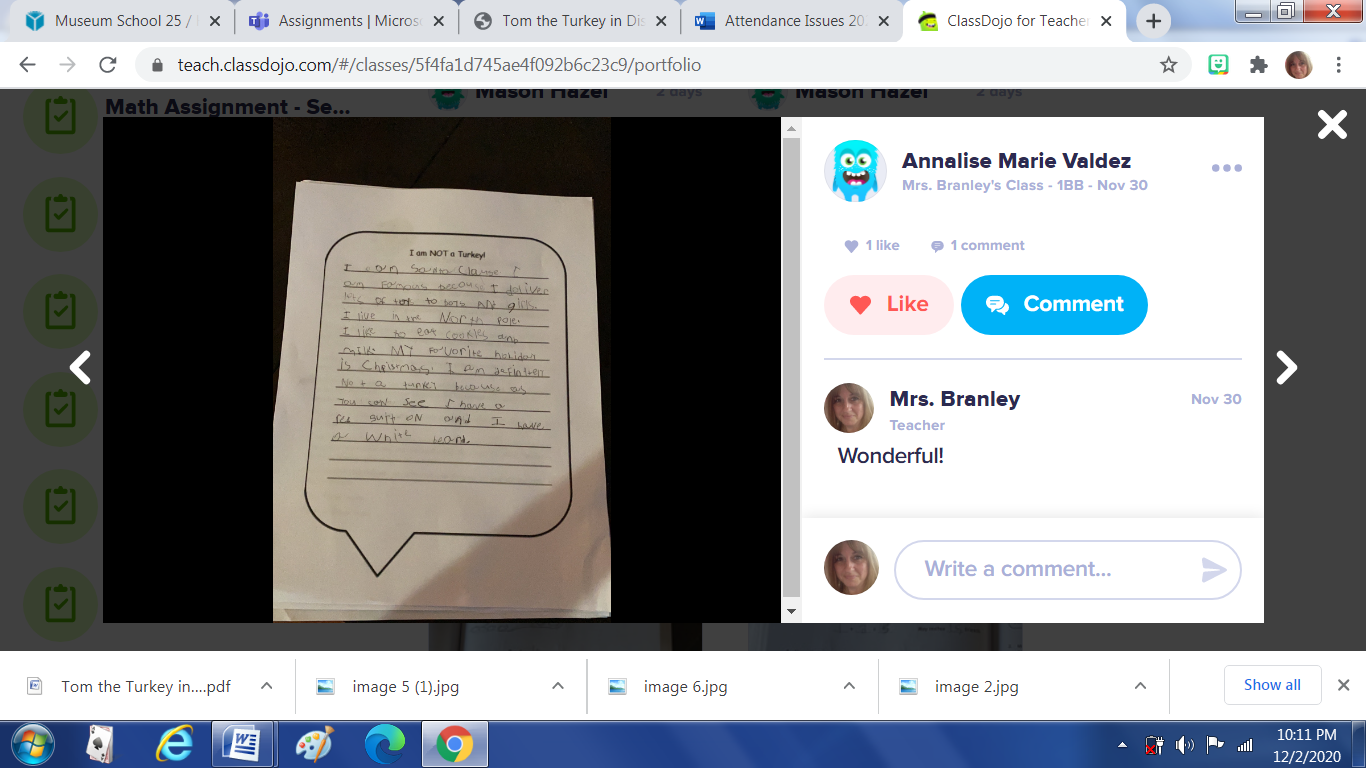 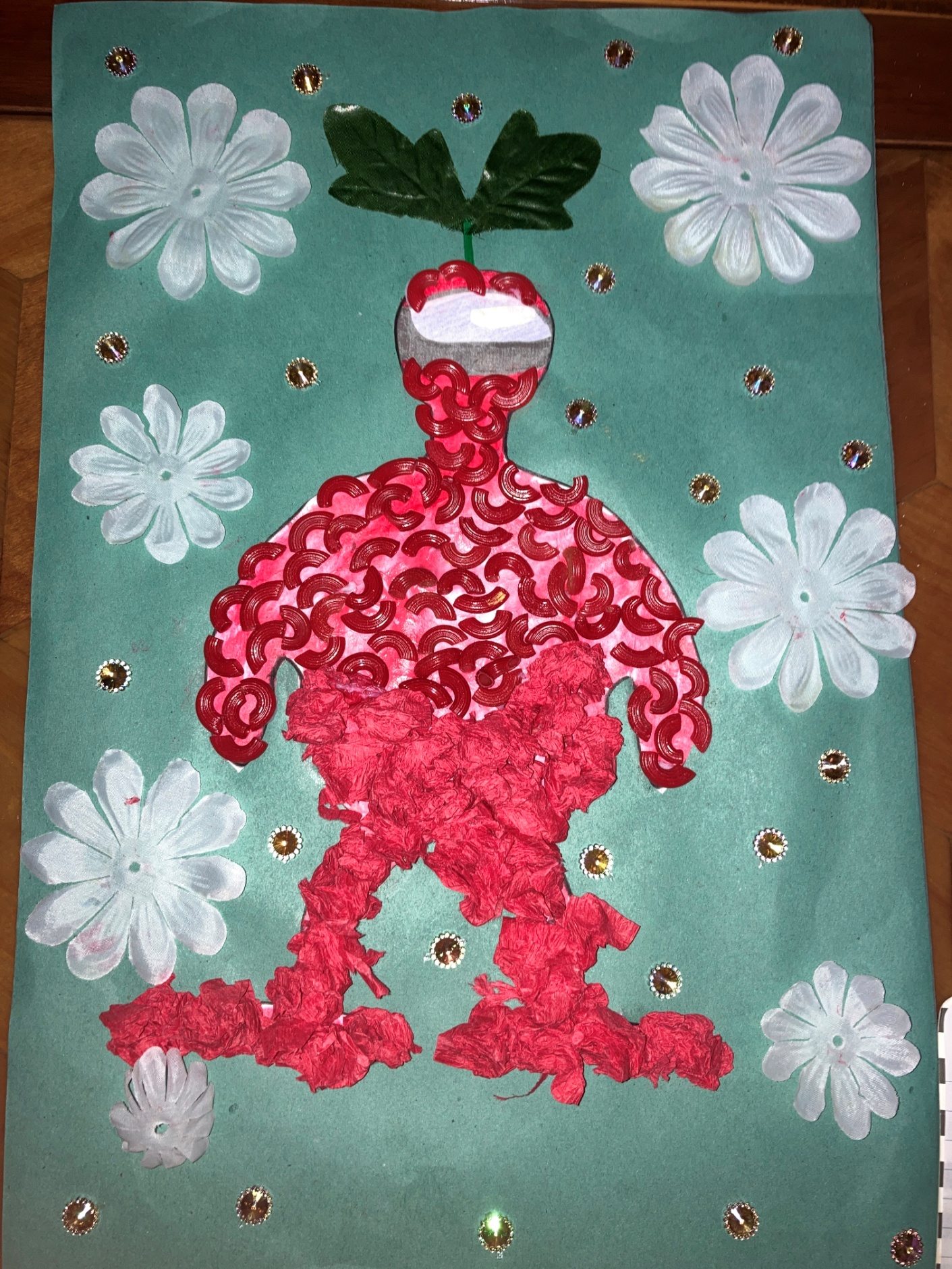 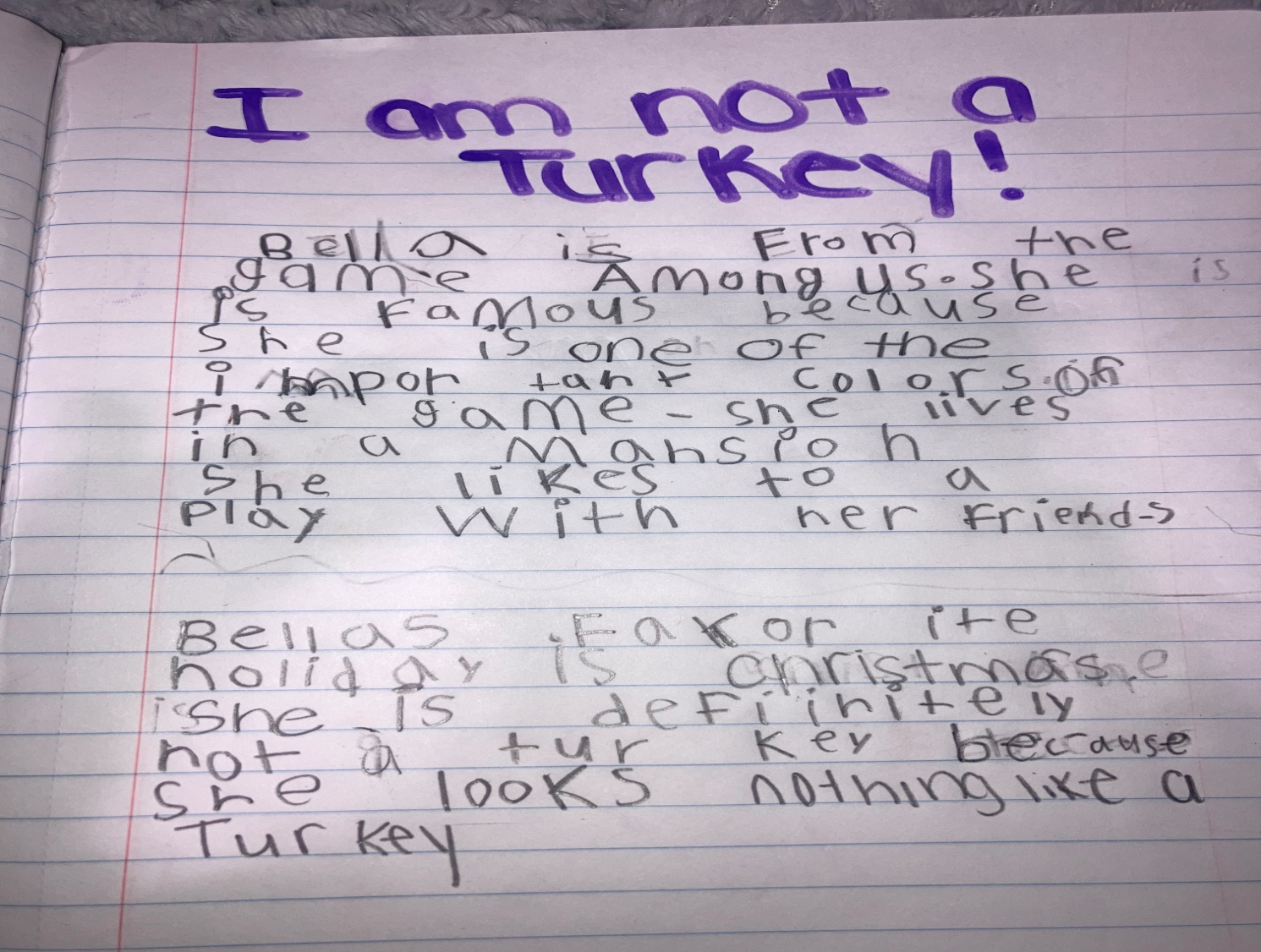 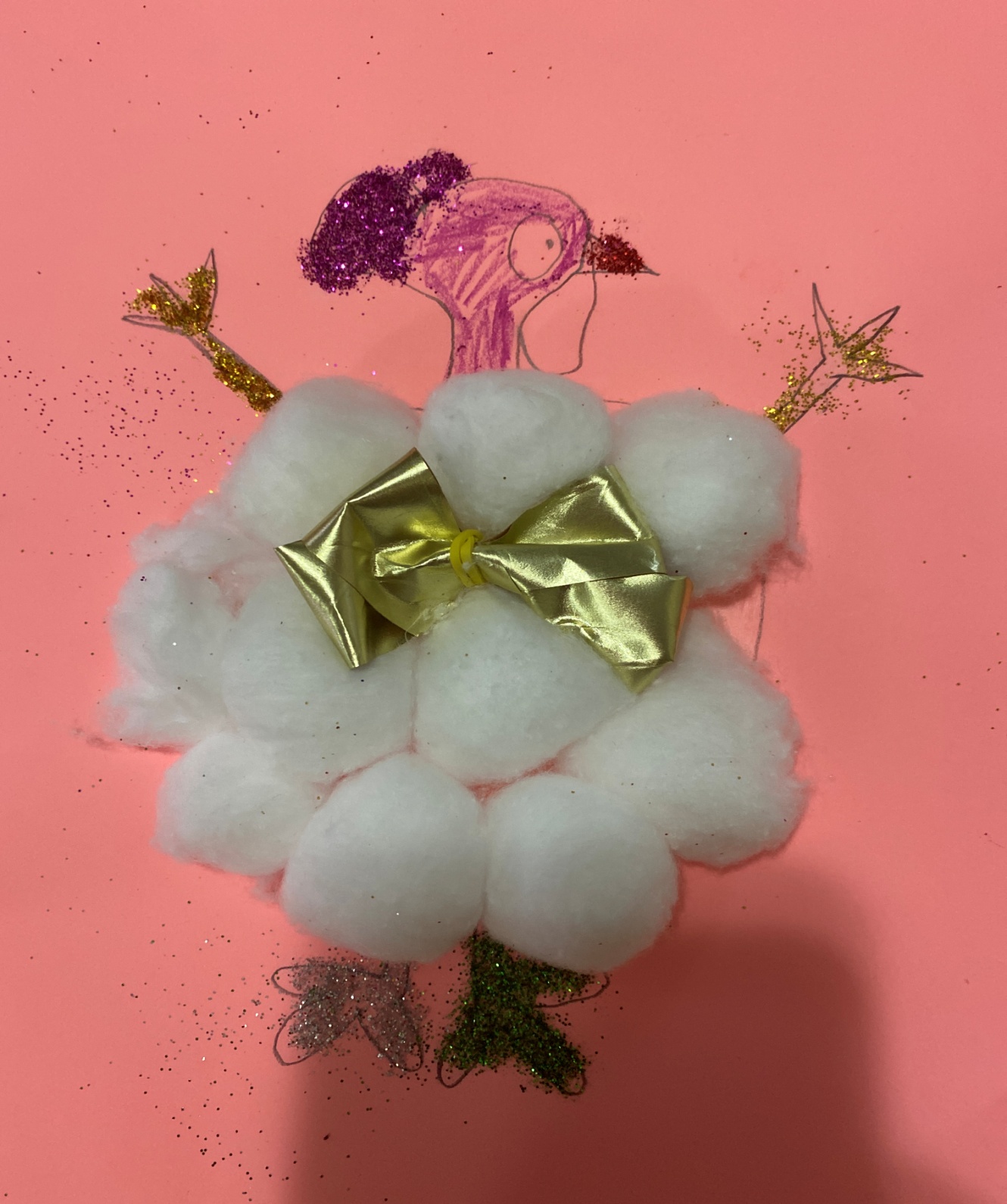 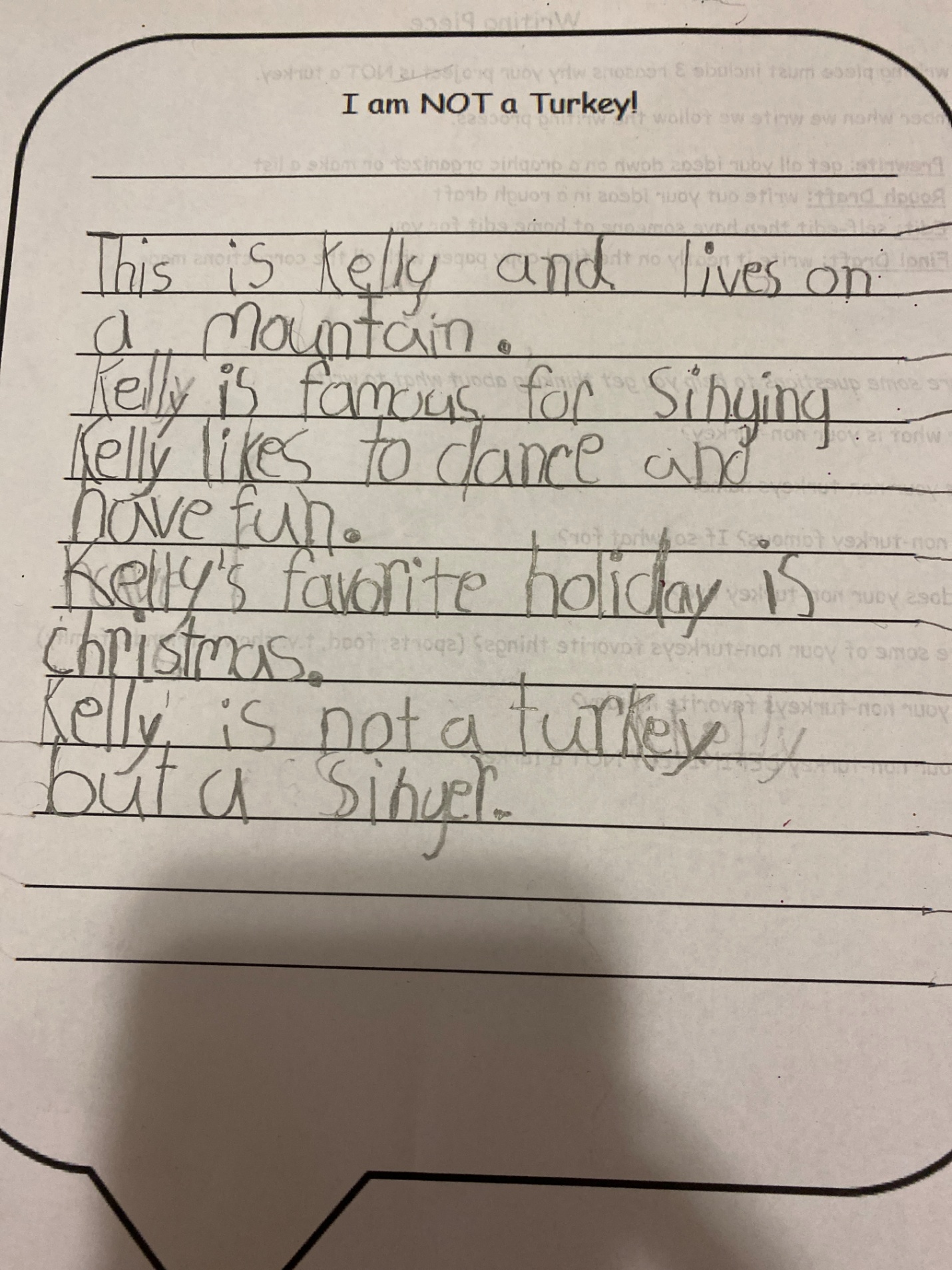 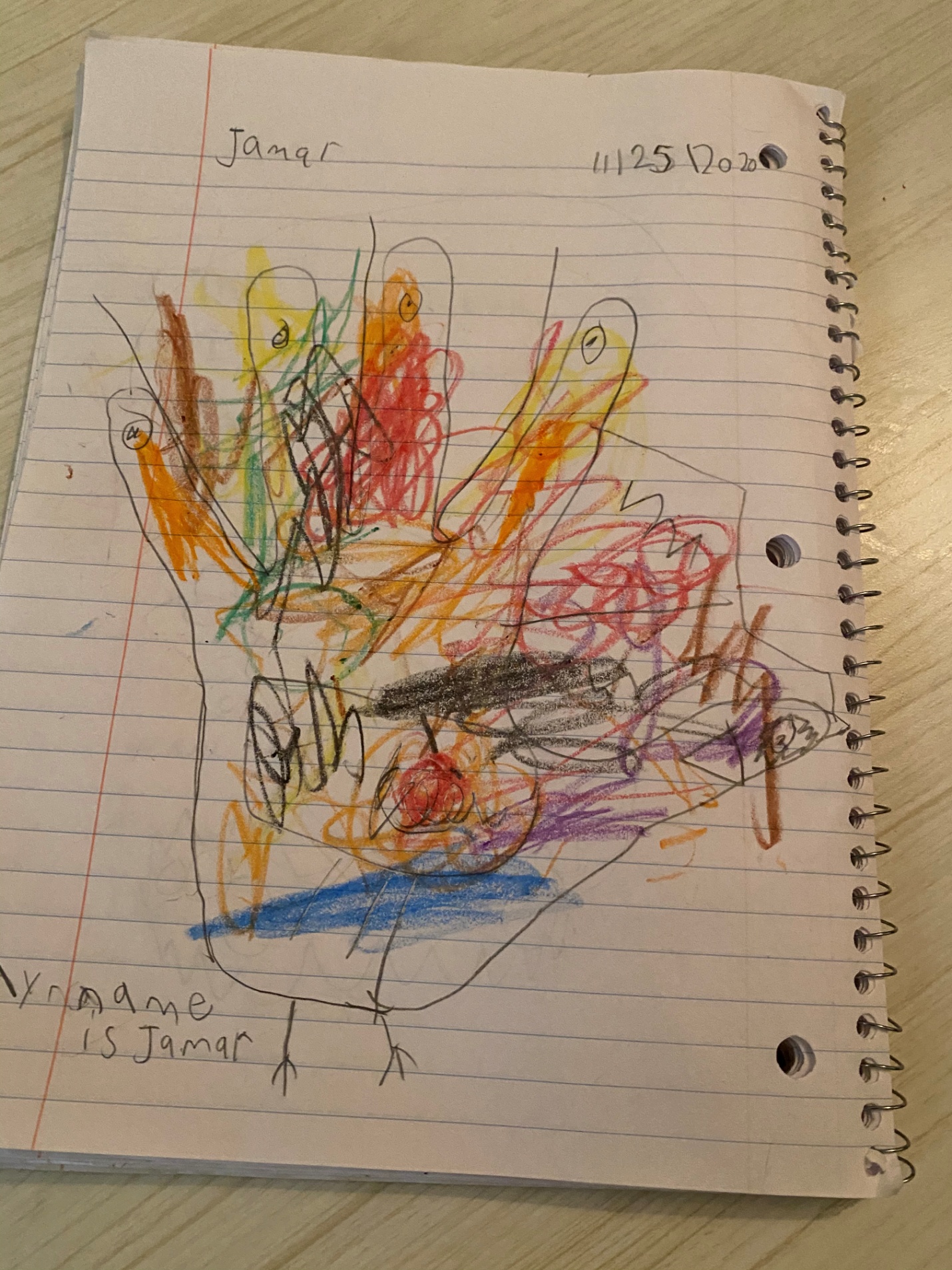 